Unit 2 Lesson 6: Relate Division and MultiplicationWU Number Talk: Multiply and Divide (Warm up)Student Task StatementFind the value of each expression mentally.1 The RaceStudent Task Statement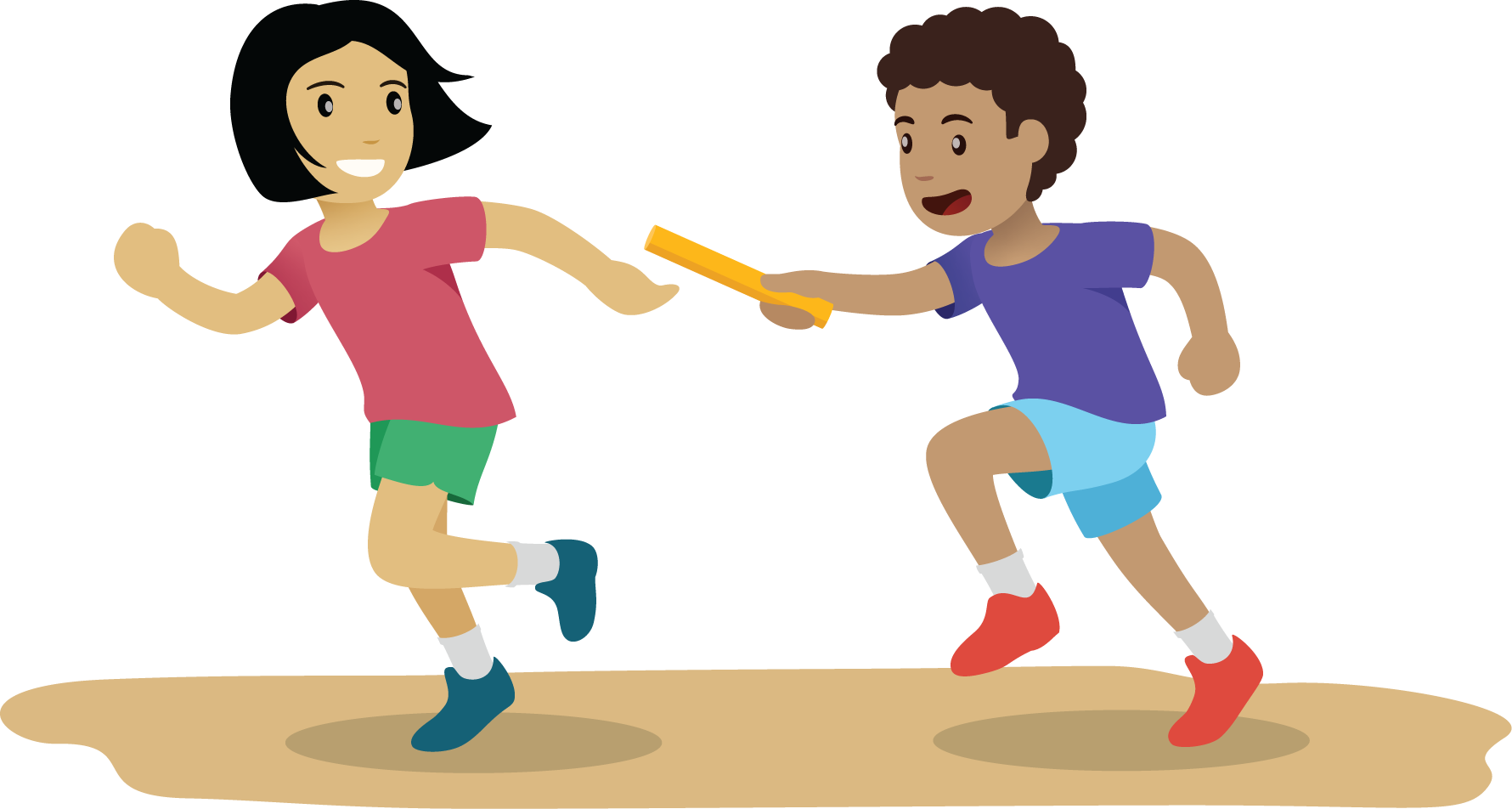 Lin and Han ran a 3 mile relay race as a team. They each ran the same distance. Draw a diagram to represent the situation.Take turns describing to your partner how your diagrams represent the situation. How far did each person run?2 Where Do You See It?Student Task StatementDiagram A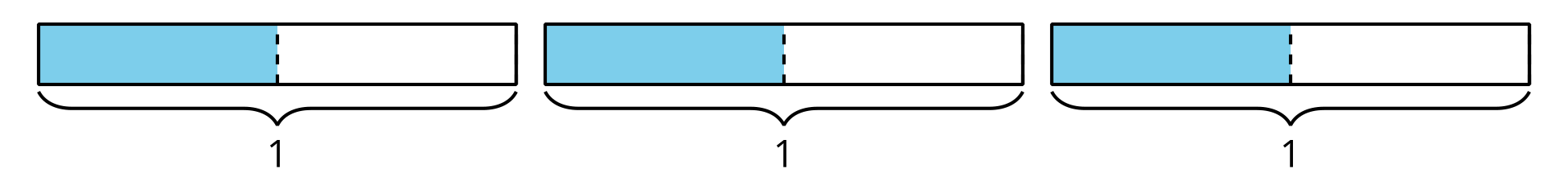 Diagram B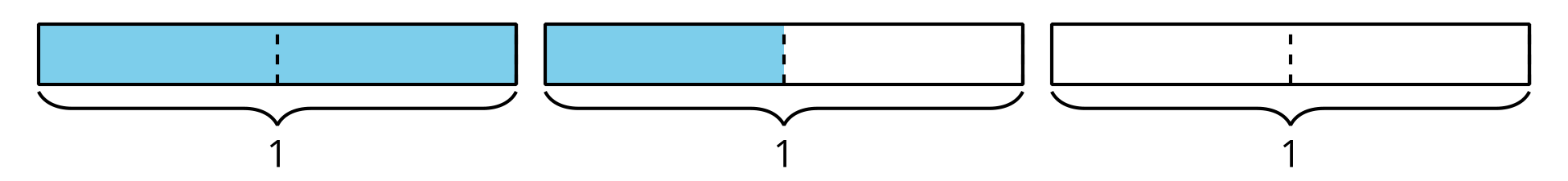 For each expression, choose one of the diagrams and describe how the diagram represents the expression. Be prepared to explain why you chose that diagram.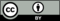 © CC BY 2021 Illustrative Mathematics®